г. Иваново ул. Крутицкая, 14ател. 58-02-08, 92-96-18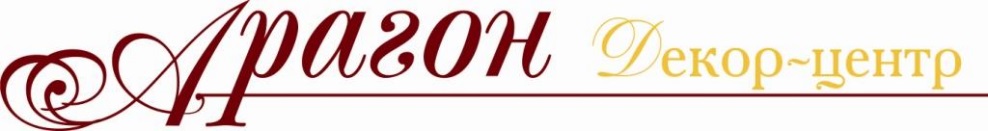 e-mail: aragondeco@mail.ru, www.aragondeco.ruБархат - Асти (Asti)Асти Бархат представляет собой специализированную декоративную краску, которое создаёт покрытие с эффектом бархата и песка. Краска имеет водную основу, не имеет запаха, также не поддаётся выцветанию под воздействием ультрафиолетовых лучей.Необходимый расход на 20 м.кв.:- в качестве подложки Асти-Фон объёмом 2,5 литра- краска Бархат объёмом 2,5 литра- Асти-Креатив с матовым оттенком объёмом 2,5 литра- Асти-Люмен (перламутр) * 0,20 -  добавляется по желаниюПодготовка стен к покраске Проверьте, чтобы стены не имели каких-либо неровностей, также они должны быть сухими, а штукатурка не должна сыпаться. Подготавливая поверхность для покраски, не следует пользоваться финишными шпаклёвочными материалами, использующих масляно-клеевую основу, обрабатывать алебастром, так как все они будут блокировать впитывание Бархата. ПокраскаБаза Бархат следует наносить на окрашиваемую поверхность краскопультом или кисточкой в два слоя. Перед покраской, Бархат нужно тщательно размешивать до получения однородной консистенцией, можно пользоваться электромиксером. Первым делом окрашивать нужно самые сложные участки стены – углы, различные выступы и примыкания между стеной и потолочной поверхностью. Работая с кистью, первый слой следует наносить равномерно по все площади окрашиваемого участка. Второй слой нужно наносить уже разведённой краской, используя широкие и лёгкие перекрёстные движения. Если вы предпочитаете окрашивать стены краскопультом, то подойдёт устройство с верхним бачком и компрессором низкого давления или с компрессором сжатого воздуха  (давление на уровне 2,5 – 3 атм). Размер сопла  должен равняться 2,1-2,5 мм. Распылять краску необходимо с расстояния 30-50 см от окрашиваемой поверхности, нанося её небыстрыми и равномерными движениями. Первый слой краски следует наносить в горизонтальном направлении, после того, после того, как он высохнет, а это займёт примерно 6-8 часов, наносится второй слой, но уже в вертикальном направлении. Такой способ покраски позволяет добиться однородного цвета окрашиваемой поверхности.